Środa, 06.05.2020Cel: utrwalanie wiadomości o podstawowych narządach. Wytnij elementy i przyklej w odpowiednich miejscach.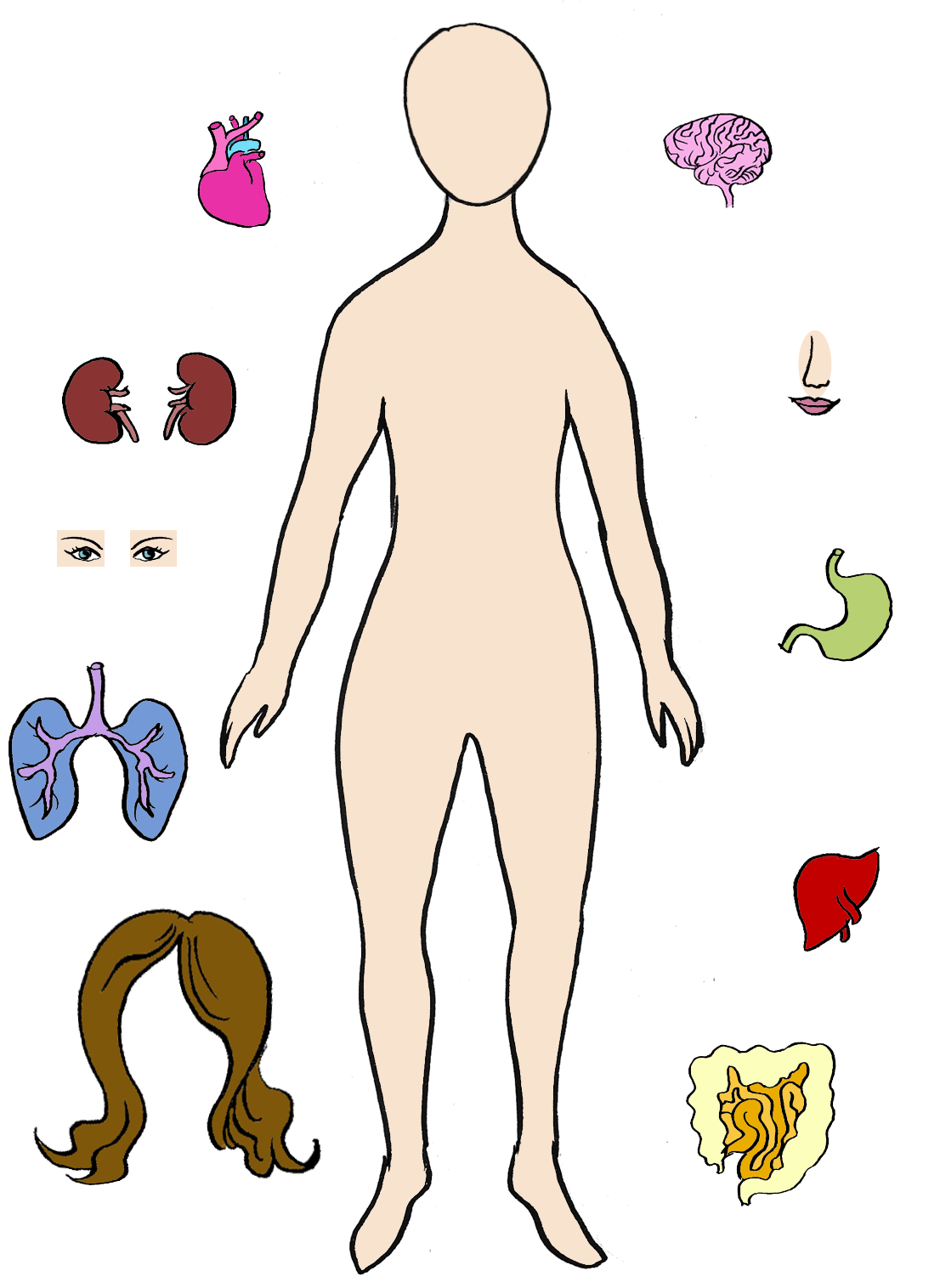 